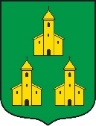 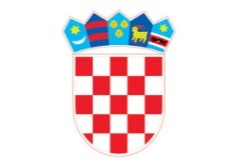             REPUBLIKA HRVATSKABJELOVARSKO – BILOGORSKA ŽUPANIJA            OPĆINA VELIKA PISANICA                      POVJERENSTVO ZA PROVEDBU JAVNOG NATJEČAJA  ZA PRIJAM U SLUŽBUKLASA: 112-02/18-01/1URBROJ: 2103/05-01-18-4Velika Pisanica, 29. siječnja 2018.	Na temelju članka 20. Zakona o službenicima i namještenicima u lokalnoj i područnoj regionalnoj samoupravi („Narodne novine“ br. 86/08 , 61/11 i 4/18) i članka 11. Pravilnika o unutarnjem redu Općine Velika Pisanica („Službeni glasnik Općine Velika Pisanica“broj 6/2017), Povjerenstvo za provođenje javnog natječaja za prijam u službu referenta-komunalnog redara, upućuje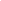 Vrh obrascaPOZIV ZA TESTIRANJE I INTERVJUDana 02. veljače 2018. (petak) s početkom u 9,00 sati u Općinskoj vijećnici  Općine Velika Pisanica, Trg hrvatskih branitelja 3, Velika Pisanica, održat će se postupak provjere znanja i sposobnosti kandidata za obavljanje poslova radnog mjesta“referenta-komunalnog redara”temeljem objavljenog javnog natječaja za prijam u službu na neodređeno vrijeme (u daljnjem tekstu: Javni natječaj) u Jedinstvenom upravnom odjelu Općine Velika Pisanica. Javni natječaj  je objavljen u Narodnim novinama br. 6/2018 od 17. siječnja 2018. godine.
Kandidat koji ispunjava formalne uvjete natječaja i može pristupiti na testiranje i intervju je:Hrvoje Bokan iz Ribnjačke, Ribnjačka kbr. 13Kandidati koji pristupe testiranju dužni su predočiti osobnu iskaznicu ili drugi odgovarajući dokument sa slikom radi identifikacije.
Ako kandidat/tkinja ne pristupi testiranju, smatra se da je prijava na Javni natječaj povučena.Pravni i drugi izvori za pripremanje provjere znanja te opis postupka provjere znanja kao i bodovanja objavljeni su u dokumentu „PODACI VEZANI UZ JAVNI NATJEČAJ ZA PRIJAM SLUŽBENIKA U JEDINSTVENI UPRAVNI ODJEL OPĆINE VELIKA PISANICA NA RADNO MJESTO REFERENT-KOMUNALNI REDAR, KLASA: 112-01/18-01/1, URBROJ: 2103/05-04-18-2 od 18. siječnja 2018.koji je objavljen na službenoj stranici Općine Velika Pisanica www.velika-pisanica.hrTestiranje i intervju provest će se isti dan, a provest će ga Povjerenstvo za provođenje natječaja za prijam u radni odnos referenta- komunalnog redara.
Ovaj Poziv objavit će se na web stranici Općine Velika Pisanica www.velika-pisanica.hr i na oglasnoj ploči Općine Velika Pisanica.Predsjednik Povjerenstva:Fredi Pali, v.r.